Besuch der Lichterfelder vom 1.09 – 4.09.2023 in der KGM WaldnielWir freuen uns 7 Gäste aus Lichterfelde begrüßen zu dürfen:Kerstin RadeckeSilvia und Peter SchickorManfred FröhlichReni Störmer und Gudrun StöhrKarl-Heinz MasuhrFreitag 01.09.: 	Ca. 16:00	- Ankunft der Gäste, gemeinsames Kaffee trinken evtl. bei Xaver Vetterle, Abholen der Gäste	Abendessen in den Gastfamilien  19:00 Uhr im GMZ Amern 
Vortrag von Achim Schwabe zur Evangelischen Kirche im Rheinland (EKiR) – Die Organisation der EKIR und mit welchen Herausforderungen diese Kirche lebt bzw. leben muss.Samstag 02.09: Ca. 9:15 Uhr 	Fahrt nach Wuppertal zur Gemarker Kirche, Zwinglistraße 5, 42275 Wuppertal (ca. 1 h Anfahrt private PKW)11:00 Uhr Teilnahme am dortigen Gemeindegottesdienst ca. 45 minAnschließend Führung (ca. 1 h) durch die ständige Ausstellung zur Barmer Theologischen Erklärung auf 120 qm mit 7 ThemenbereichenDie Barmer Theologische Erklärung war das theologische Fundament der Bekennenden Kirche (BK) in der Zeit des Nationalsozialismus.
Die Evangelische Kirche in Deutschland (EKD) nahm sie als wegweisendes und bleibend gültiges Lehr- und Glaubenszeugnis in ihre Grundordnung und in das Evangelische Gesangbuch auf.	https://www.barmen34.de/informationen.htmlCa. 14:00 Mittagessen im Wuppertaler Brauhaus (
 https://wuppertaler-brauhaus.de/Ca. 15:30 Fahrt mit der Schwebebahn Abends	in EigenregieSonntag 03.09:10:30 Uhr 	- Gottesdienst mit Abendmahl in Waldniel	Mittagessen in den GastfamilienNachmittags	ausgewählte Stationen des Auszeitweges ggfls. mit dem Fahrrad:Menschen sind unterwegs. Sie suchen die Natur auf, um Abstand zu bekommen, brauchen Entschleunigung vom Alltag, nehmen sich eine Auszeit, befassen sich mit Grundsätzlichem, genießen das Leben und kommen neu zu Atem.https://maps.niederrhein-tourismus.de/de/tour/radtour/auszeitweg/800105270/	Treffen je nach Kondition und Wetter zu den angegebenen Uhrzeiten an den Stationen18:30 Uhr	gemeinsames Abendessen im GMZ Waldniel19:30 Uhr	Vortrag von Pfr. Arne Thummes über Pfarrer Mahlert in Waldniel, der zur denDeutschen Christen gehörte und zur Oppositionsbewegung der Bekennenden KircheBlick auf die Gemeinde Lichterfelde zurzeit des Nationalsozialismus von Karl-Heinz Masuhrund Blick auf die Berliner Kirchen von Kerstin Weihmann-RadeckeMontag 04.09:7:30 Uhr 	Reisesegen von Pfr. Müller im GMZ Waldniel8:00 Uhr 	Abfahrt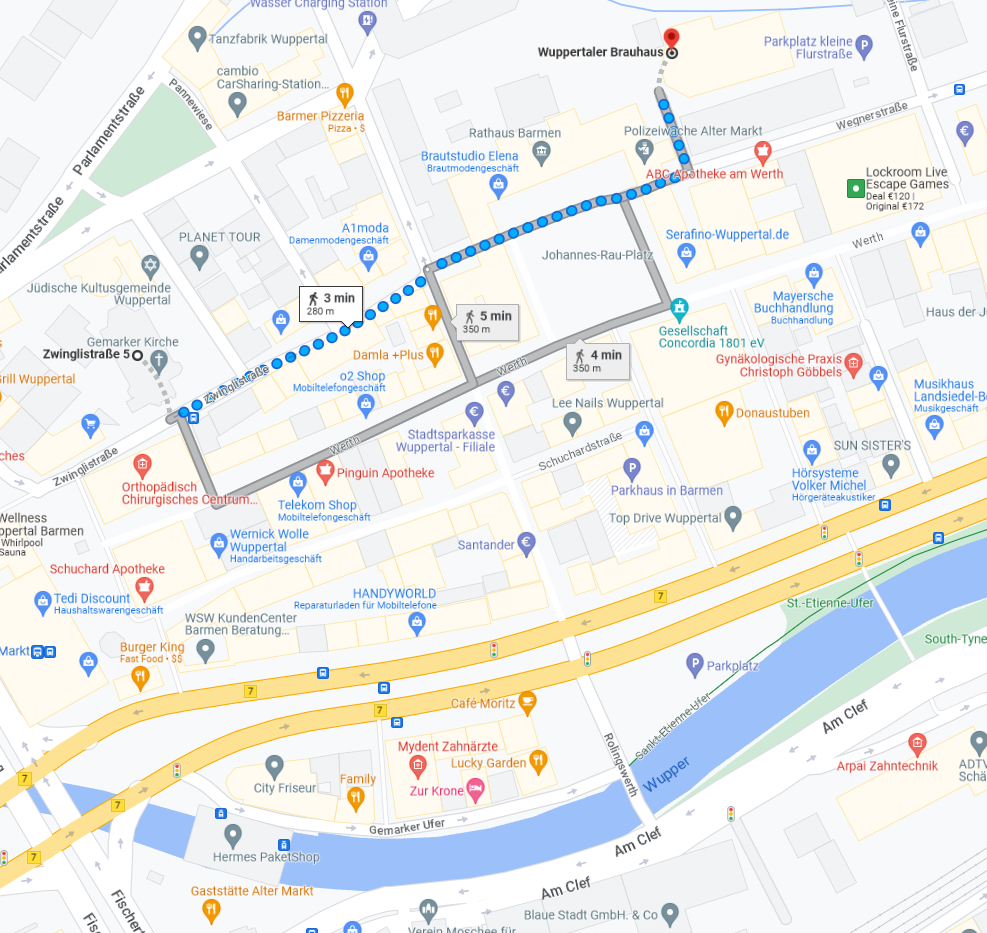 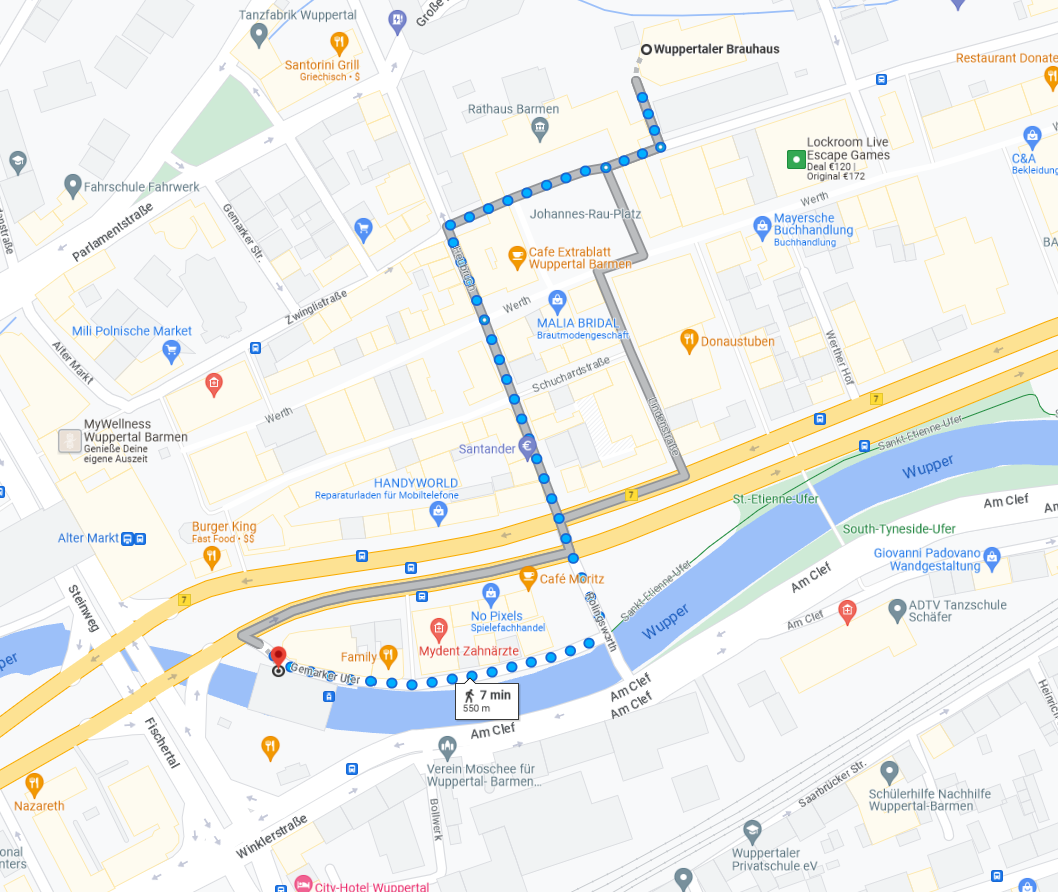 